OSNOVNA ŠKOLA KOPRIVNIČKI BREGI       šk. god. 2020./2021.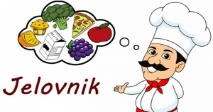 od 01.06. do 18.06.2021.Utorak, 01.06.Srijeda, 02.06.Četvrtak, 03.06.Petak, 04.06.PEČENA PILETINA - RIŽA  S POVRĆEM - KUPUS SALATA - KRUHĆUFTE - KRUMPIR PIRE - KRUHBlagdanDan škole- NENASTAVNI DANPonedjeljak, 07.06.Utorak, 08.06.Srijeda, 09.06.Četvrtak, 10.06.Petak, 11.06.PIZZA - VOĆNI SOKPEČENA  PILETINA - MLINCI - KUPUS SALATA S MRKVOM - KRUHRIŽOTO OD SVINJETINE - ZELENA SALATA - KRUHVARIVO OD POVRĆA S NOKLICAMA - KRUHSIR S VRHNJEM - ŠPEK - KRUHPonedjeljak, 14.06.Utorak, 15.06.Srijeda, 16.06.Četvrtak, 17.06.Petak, 18.06.BUREK SA SIROM - JOGURTVARIVO OD PURETINE I POVRĆA - KRUHTJESTENINA S UMAKOM BOLOGNESE – ZELENA SALATA S KUKURUZOM - KRUHPANIRANI OSLIĆ - KRUMPIR - KUPUS SALATA S MRKVOM - KRUHHOT DOG